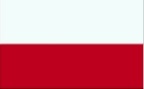 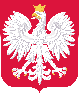 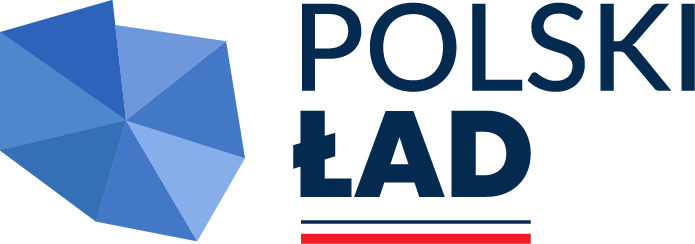 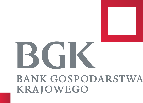 IiZ.271.13.2024                                                                                                        Załącznik Nr 6 do SWZZamawiający:Gmina Środa Wielkopolskaul. Daszyńskiego 563-000 Środa WielkopolskaPodmiot:……………………………………(pełna nazwa/firma, adres, w zależności od podmiotu: NIP/PESEL, KRS/CEiDG)reprezentowany przez:……………………………………(imię, nazwisko, stanowisko/podstawa do  reprezentacji)OŚWIADCZENIA PODMIOTU UDOSTĘPNIAJĄCEGO ZASOBYUWZGLĘDNIAJĄCE PRZESŁANKI WYKLUCZENIA Z ART. 7 UST. 1 USTAWY o szczególnych rozwiązaniach w zakresie przeciwdziałania wspieraniu agresji na Ukrainę oraz służących ochronie bezpieczeństwa narodowegodotyczące przesłanek wykluczenia z postępowania i spełnienia warunków udziału w postępowaniu składane wraz z ofertą na podstawie art. 125 ust. 1 ustawy z dnia 11 września 2019 r. p.z.p.Na potrzeby postępowania o udzielenie zamówienia publicznego pn.: Rozbudowa  drogi gminnej ul. Akacjowa wraz z budową skrzyżowania typu rondo na skrzyżowaniu ul. Akacjowej z ul. Kórnicką w Środzie Wielkopolskiej  prowadzonego przez  Gminę Środa Wielkopolska, oświadczam, co następuje:OŚWIADCZENIE DOTYCZĄCE PRZESŁANEK WYKLUCZENIA Z POSTĘPOWANIAOświadczam, że nie podlegam wykluczeniu z postępowania na podstawie art. 108 ust 1 ustawy p.z.p.Oświadczam, że nie podlegam wykluczeniu z postępowania na podstawie art. 109 ust. 1 pkt 4 ustawy p.z.p.3. Oświadczam, że nie zachodzą w stosunku do mnie przesłanki wykluczenia z postępowania na podstawie art.  7 ust. 1 ustawy z dnia 13 kwietnia 2022 r. o szczególnych rozwiązaniach w zakresie przeciwdziałania wspieraniu agresji na Ukrainę oraz służących ochronie bezpieczeństwa narodowego (Dz. U. poz. 835). 	                            OŚWIADCZENIE DOTYCZĄCE WARUNKÓW UDZIAŁU                                                                  W POSTĘPOWANIU:Oświadczam, że spełniam warunki udziału w postępowaniu określone przez zamawiającego w    przez zamawiającego w Rozdziale VIII SWZ w  następującym zakresie  ………………………………………………………………………………………………………………………………………………………………..…………………………………………………………………………………………………………………………………………………………………..…OŚWIADCZENIE DOTYCZĄCE PODANYCH INFORMACJI:Oświadczam, że wszystkie informacje podane w powyższych oświadczeniach są aktualne 
i zgodne z prawdą oraz zostały przedstawione z pełną świadomością konsekwencji wprowadzenia zamawiającego w błąd przy przedstawianiu informacji.                                          BEZPŁATNE I OGÓLNODOSTĘPNE BAZY DANYCH:Wskazuję dane bezpłatnych i ogólnodostępnych baz danych, umożliwiające dostęp do odpisu lub informacji z Krajowego Rejestru Sądowego, Centralnej Ewidencji i Informacji o Działalności Gospodarczej lub innego właściwego rejestru:ems.ms.gov.pl*  lub prod.ceidg.gov.pl *    lub inna ...........................................**niepotrzebne skreślić                           Oświadczenie składane jest wraz z ofertą( jeśli dotyczy)  w formie elektronicznej. Podpisuje osoba uprawniona do reprezentacji podmiotu udostępniającego zasoby za pomocą kwalifikowanego podpisu elektronicznego lub podpisu zaufanego lub podpisu osobistego. 